LISTE DE MATERIEL ET MOBILIER POUR L’AMENAGEMENT D’UNE CLASSE DE TPPHOTOS A TITRE INDICATIFESPACES et DESIGNATION DU MATERIEL ET MOBILIERCLASSE (mobilier général)Tables basses (2)Chaises (max 10)Meubles bas (à roulettes)ESPACE REGROUPEMENTTapis de regroupementGalettes lavables (pour s’asseoir)BancsESPACE BIBLIOTHEQUEPrésentoir (à roulettes)Bac à livres (à roulettes)Matelas PolochonBanquetteESPACE REPOSMatelas (3)ESPACE POUPEEPoupées (2 sexes, couleurs différentes)Poupée tissuChambre (berceau, commode ou armoire)Garde-robeBaignoire ESPACE CONSTRUCTION / DEMENAGEMENT/ GARAGEBriques en cartonMaxibriques à emboiterGros véhiculesESPACE CUISINECuisinièreEvier Casseroles Couverts, assiettes, verresFruits, viandes, poissonsESPACE GRAPHISMEChevalet (mobile)ESPACE REPOSMatelas (3)ESPACE REGROUPEMENT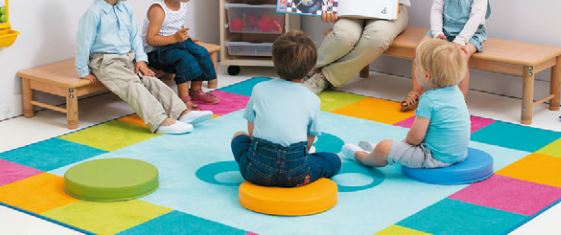 ESPACE BIBLIOTHEQUE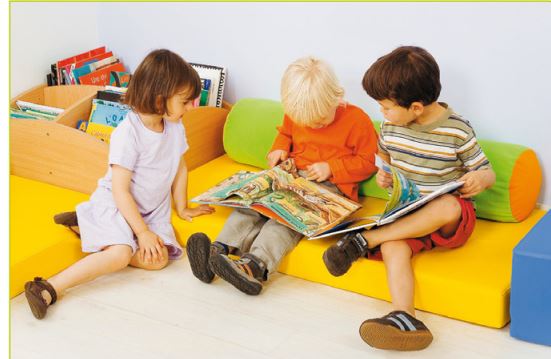 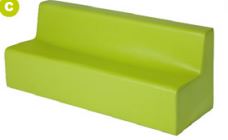 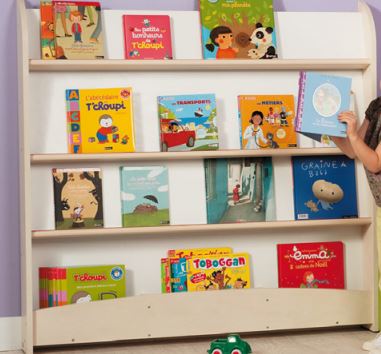 ESPACE POUPEE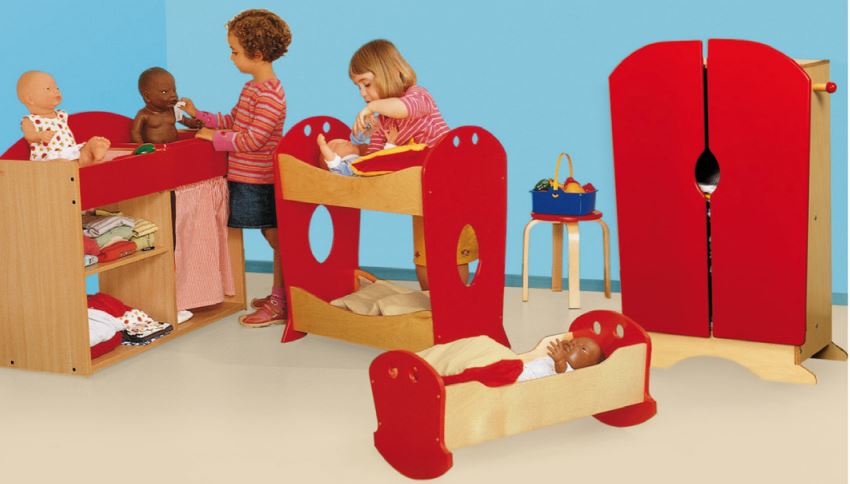 ESPACE CONSTRUCTION / DEMENAGEMENT/ GARAGE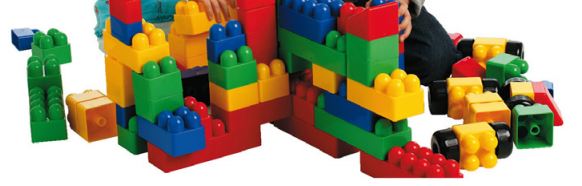 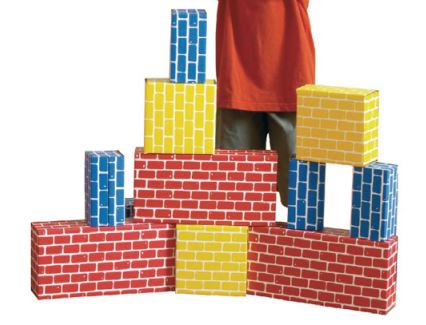 ESPACE CUISINE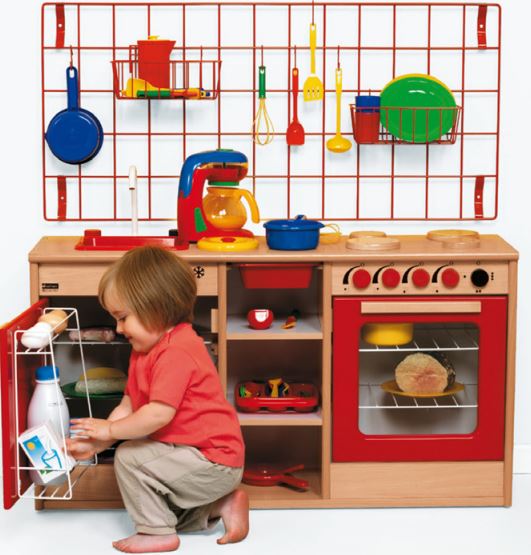 ESPACE GRAPHISME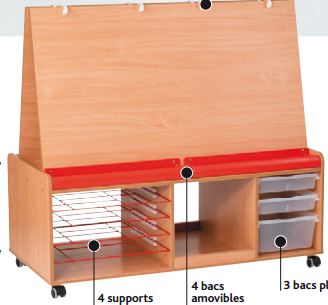 